Протокол № 1Родительского собрания в разновозрастной группе                                                                                          От 21.08.2023 г.Тема: «Антитеррористическая безопасность. О переходе  на работу по новой ФОП ДО  »Присутствовали: 11 человек (список прилагается)Отсутствовали : 1 человек (по уважительной причине)Повестка дня:« Антитеррористическая безопасность. Алгоритм действий».  выступление воспитателя Ериловой О.А.Информирование родителей о переходе на работу по новой  ФОП ДО.Выбор родительского комитета.1. По первому вопросу слушали воспитателя Ерилову О.А. Она познакомила родителей с алгоритмом действий при совершении вооруженного нападения, размещения взрывного устройства, напомнила родителям, что необходимо соблюдать правила антитеррористической безопасности и объяснять детям, что необходимо сообщать взрослым в следующих случаях:·   Об обнаруженных на улице бесхозных вещах.·   О подозрительных предметах в подъезде, транспорте, дома или в детском саду.Объяснять детям, что во всех перечисленных случаях необходимо:·     Не трогать, не вскрывать, не передвигать находку. Отойти на безопасное расстояние.·    Сообщить о находке взрослому.Далее Светлана Викторовна рассказала, как вести себя во время артобстрела, что делать, если вас захватили в заложники, в случае обнаружения БПЛА,. Все родители получили памятки и буклеты по безопасности.2.По второму вопросу выступила воспитатель Ерилова О.А.  Она проинформировала родителей о том, что с 1 сентября 2023 года все детские сады переходят на работу по новой Федеральной образовательной программе дошкольного образования.  Минпросвещения приказом от 25.11.2022г. № 1028 утвердило новую ФОП ДО.
    В настоящее время идет изучение программы педагогическим коллективом, ее обсуждение. Ольга Александровна предложила родителям   презентацию о переходе  детского сада на работу по новой ФОП ДО. 
Она отметила, что главная особенность документа -  объединить образование и воспитание дошкольников в один гармоничный процесс.
 Еще одна отличительная особенность программы — воспитание патриотических чувств, любви и уважения к Родине. Также в документе сделан акцент на воспитании интернациональных чувств: уважение к людям других национальностей, вероисповеданий, к их культуре и традициям.
 Кроме этого, в ФОП сделан акцент на правилах безопасного поведения в ситуациях, когда существует угроза жизни и здоровью.   
 
Целью Федеральной программы является разностороннее развитие ребёнка в период дошкольного детства с учётом возрастных и индивидуальных особенностей на основе духовно-нравственных ценностей российского народа, исторических и национально-культурных традиций.
Так же Светлана Викторовна  познакомила с задачами ФОП ДО, принципами, на которых построена Федеральная программа, рассказала о планируемых результатах реализации Федеральной программы.
В соответствии с ФГОС ДО специфика дошкольного возраста и системные особенности ДО делают неправомерными требования от ребенка дошкольного возраста конкретных образовательных достижений. Поэтому планируемые результаты освоения Федеральной программы представляют собой возрастные характеристики возможных достижений ребенка дошкольного возраста на разных возрастных этапах и к завершению ДО.
Далее родителям были предложены памятки и буклеты для изучения.  3. По третьему вопросу выступил председатель родительского комитета Курганская О.В . Она представила родителям отчет о проделанной работе и предложила избрать родительский комитет в новом составе.Выступила родитель Воронова О.М .Она  предложилаизбрать родительский комитет в составе:  Курганская О.В., Сырых А.В.  Из предложенных кандидатур выбрали: председателя  родительского комитета – Курганская О.В., Сырых А.В., Писарева А. С. – члены род комитета.Решение:1.Информацию по антитеррористической безопасности принять к сведению, соблюдать общие правила безопасности и рекомендации по действиям при угрозе совершения террористического акта.2. Принять к сведению информацию о переходе на работу по новой ФОП ДО Принять активное участие в реализации работы по внедрению новой ФОП.3.Утвердить состав родительского комитета группы в следующем составе: Председатель родительского комитета -. Курганская О.В.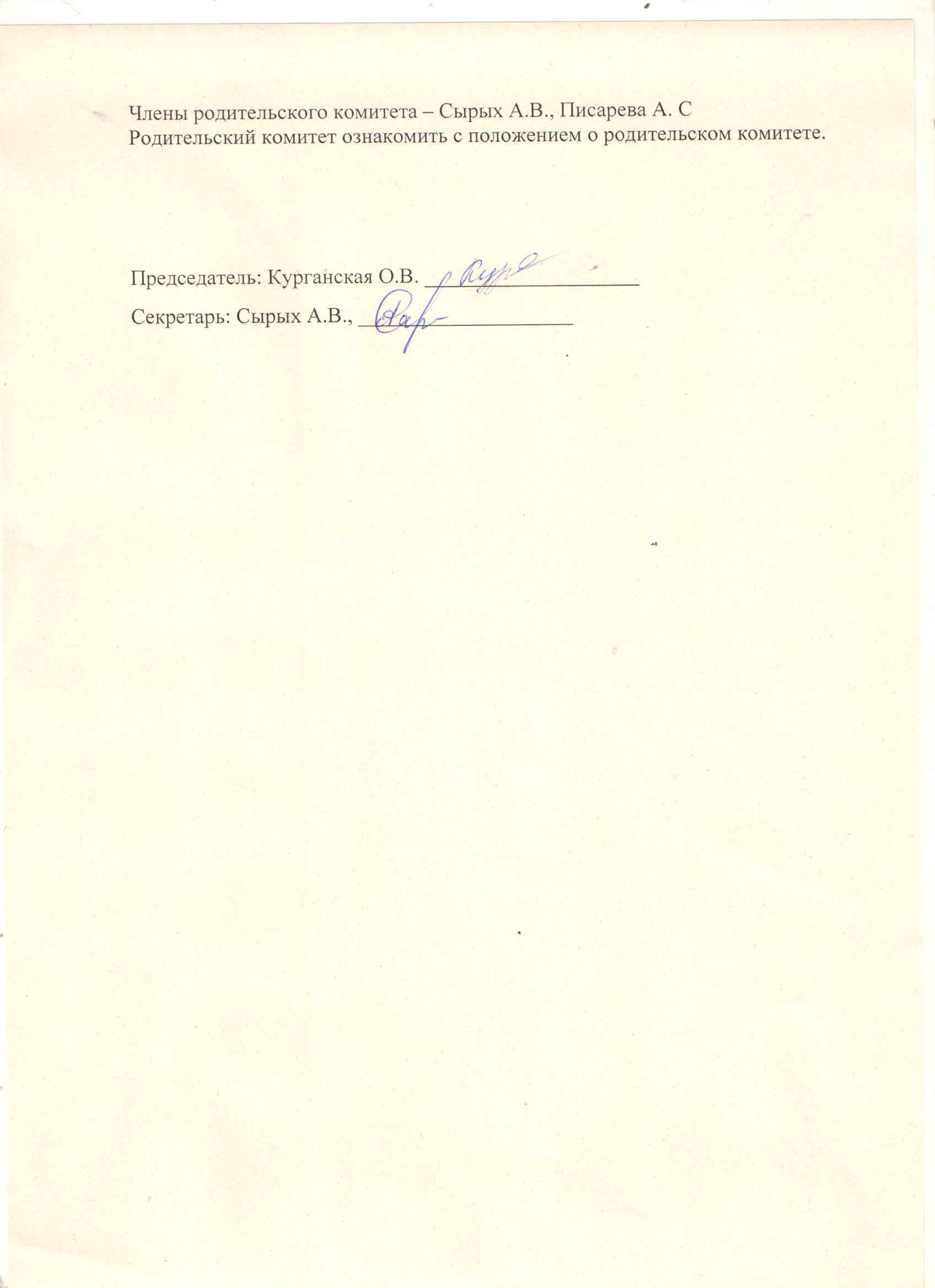 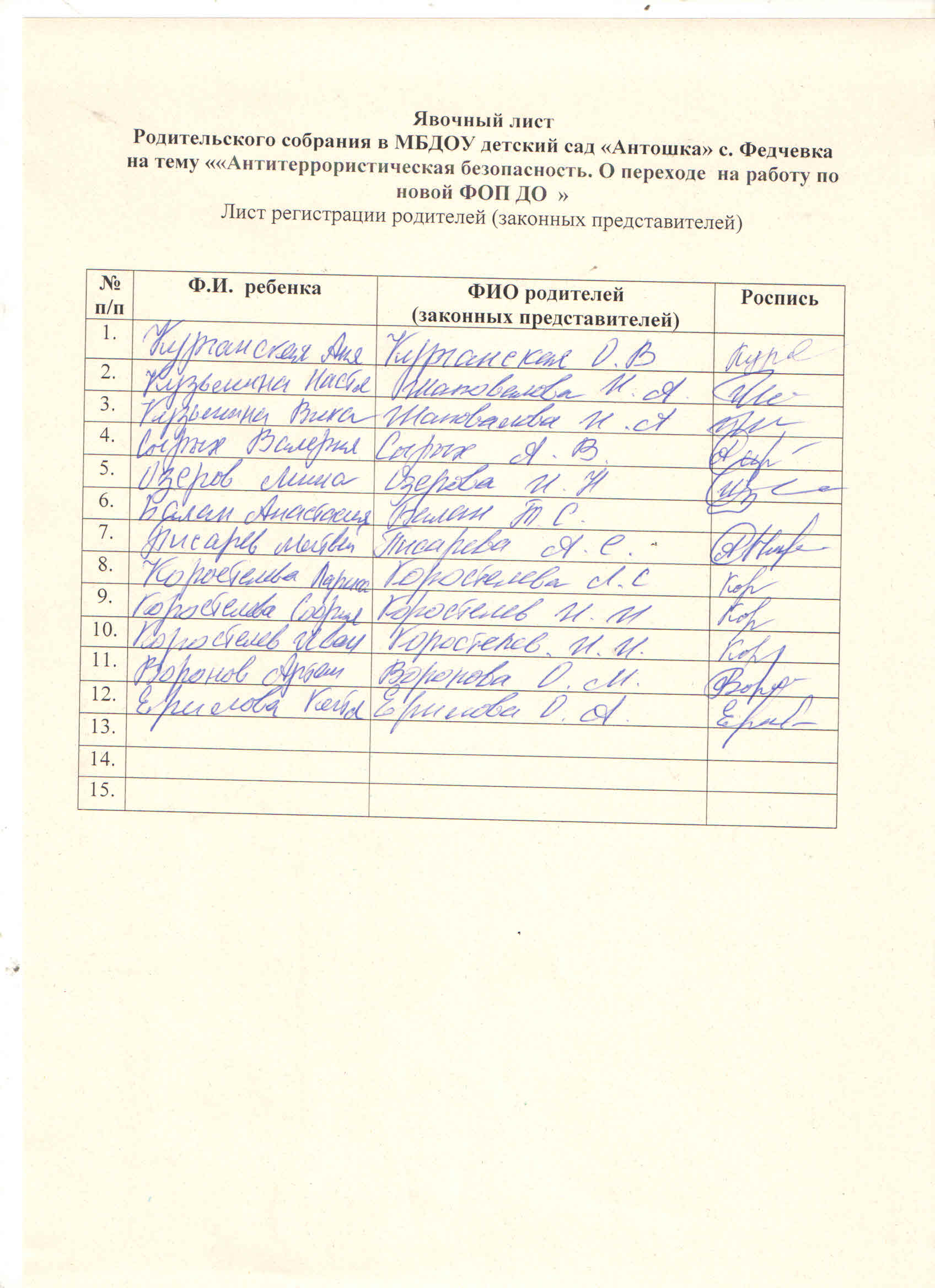 